Historia kl.8 Temat: Upadek PRL i narodziny III RP - 08.06.2020 Dekada 1981–1989. Uczeń: wyjaśnia przyczyny zawarcia porozumienia „okrągłego stołu”, przedstawia jego głównych     uczestników i opisuje postanowienia.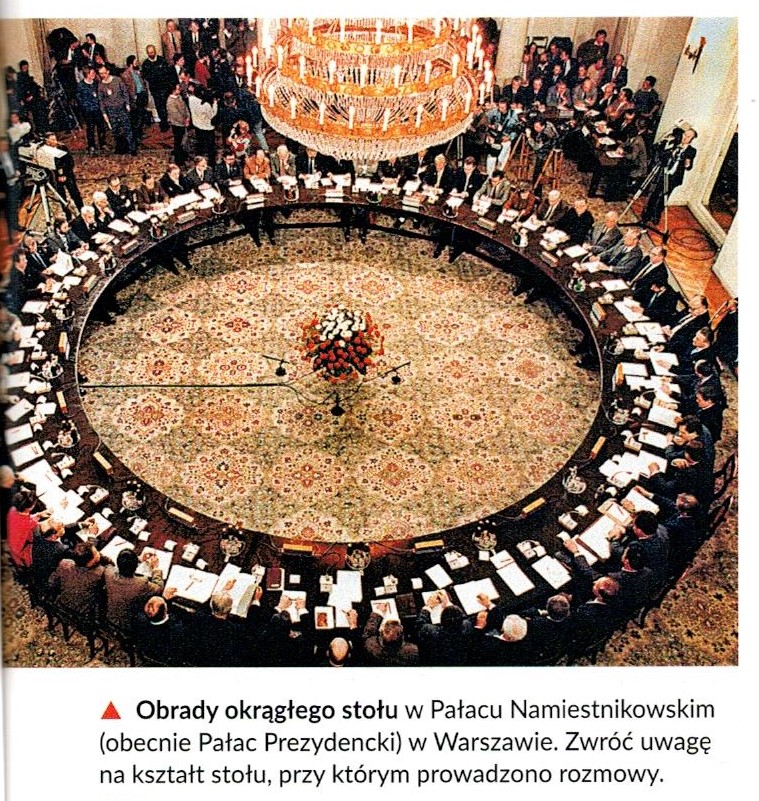 Przeczytaj i przepisz 1 kropkę: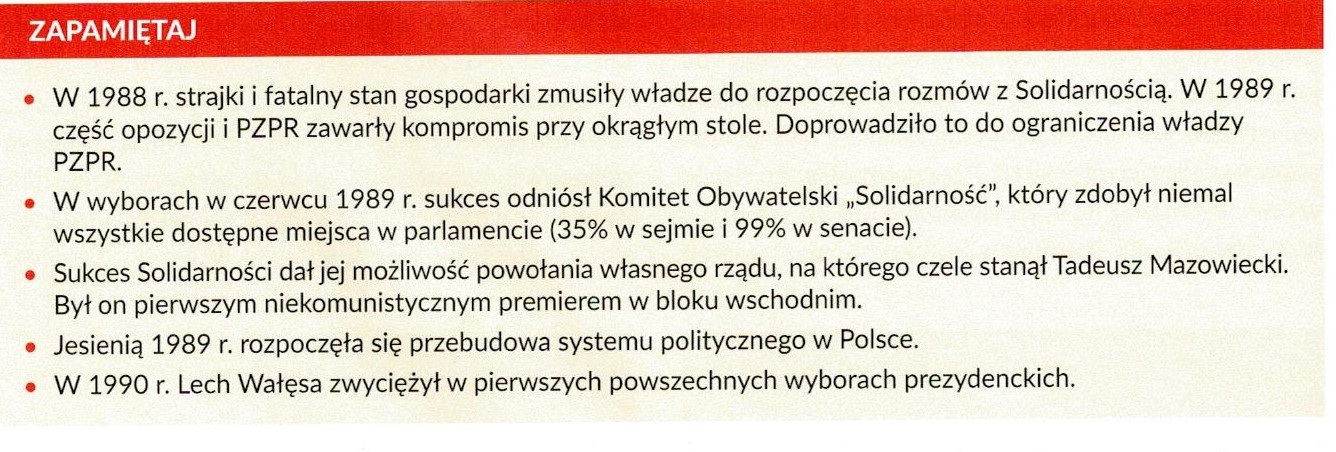 Temat: Jesień NarodówŚwiat po II wojnie światowej. Uczeń: charakteryzuje przemiany społeczno-polityczne w Europie Środkowo-Wschodniej w latach 1989–1991;Przeczytaj i przepisz 4 kropkę: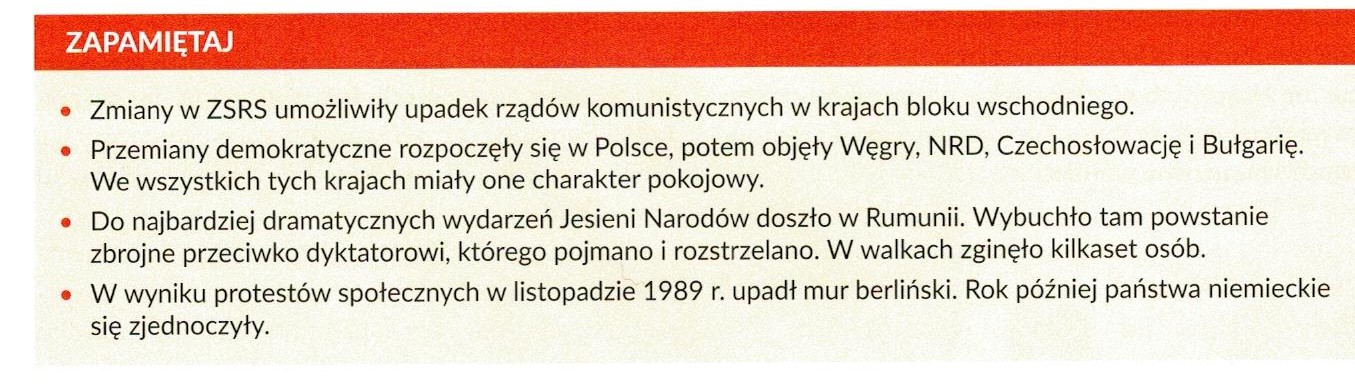 Kontakt: apopadenczuk@interia.pl, tel. 666 892 643